ПРАВОВЕ ЗАБЕЗПЕЧЕННЯ ПРОФЕСІЙНОЇ ДІЯЛЬНОСТІ В МЕДИЦИНІРобоча програма навчальної дисципліни (Силабус)Реквізити навчальної дисципліниПрограма навчальної дисципліниОпис навчальної дисципліни, її мета, предмет вивчення та результати навчання«Правове забезпечення професійної діяльності в медицині» є навчальною дисципліною, що належить до нормативних освітніх компонентів циклу загальної підготовки бакалавра з фізичної підготовки, ерготерапії.Метою вивчення даної дисципліни є формування правосвідомості студентів, набуття компетентностей, достатніх для ефективного виконання професійної діяльності для вирішення складних спеціалізованих задач та практичних проблем, пов’язані з фізичною терапією та ерготерапією, застосовуючи положення, теорії та методи юридичних наук.Предметом навчальної дисципліни є публічно-правові та приватно-правові відносини, які стосуються найважливіших питань сфери охорони здоров’я: конституційно-правові, адміністративно-правові, трудові, цивільно-правові, кримінально-правові та міжнародно-правові.Нормативний зміст підготовки здобувачів вищої освіти. Програмні результати навчання:ПРН 8. Діяти згідно з нормативно-правовими вимогами та нормами професійної етики.Відповідність програмних результатів навчання та компетентностей за освітньо-професійною програмою:Інтегральна компетентність – здатність вирішувати складні спеціалізовані задачі та практичні проблеми, пов’язані з фізичною терапією та ерготерапією, що характеризуються комплексністю та невизначеністю умов, із застосуванням положень, теорій та методів юридичних наук.Загальні компетентності (soft skills):ЗК 01. Здатність до розуміння предметної області та розуміння професійної діяльності.ЗК 14. Здатність реалізувати свої права і обов’язки як члена суспільства, усвідомлювати цінності громадянського (вільного демократичного) суспільства та необхідність його сталого розвитку, верховенства права, прав і свобод людини і громадянина в Україні. Спеціальні (фахові, предметні) компетентності:СК 04. Здатність враховувати медичні, психолого-педагогічні, соціальні аспекти у практиці фізичної терапії, ерготерапії.Пререквізити та постреквізити дисципліни (місце в структурно-логічній схемі навчання за відповідною освітньою програмою)«Правове забезпечення професійної діяльності в медицині» пов’язано з вивченням навчальних дисциплін, зокрема, «Основи охорони праці та біобезпеки у фізичній терапії, ерготерапії», «Професійна етика, комунікація та деонтологія», «Основи фармакології», що є необхідною передумовою ефективного навчання та володіння компетентностями, які формуються під час вивчення цих дисциплін, з огляду на їх системність та взаємопов’язаність.На результатах навчання з дисципліни «Правове забезпечення професійної діяльності в медицині» базується подальше вивчення таких дисциплін, як «Основи менеджменту, маркетингу та економіки галузі охорони здоров’я», «Інформаційні технології у фізичній терапії, ерготерапії» та вибіркових дисциплін.Зміст навчальної дисципліни Навчальна дисципліна містить один освітній компонент, шифр за ОП: ЗО 09.  Правове забезпечення професійної діяльності в медицині.Тема 1. Основи медичного права України.Тема 2. Публічне адміністрування у сфері охорони здоров’я.Тема 3. Трудові правовідносини у сфері охорони здоров’я.Тема 4. Юридична відповідальність за правопорушення у сфері охорони здоров’я.Тема 5. Правовий статус закладів охорони здоров’я та інших суб’єктів надання медичної допомоги.Тема 6. Правовий статус пацієнта.Тема 7. Правовий статус медичного працівника.Тема 8. Правове регулювання окремих видів діяльності у сфері охорони здоров’я.Тема 9. Основи медичного законодавства Європейського Союзу.Навчальні матеріали та ресурсиБазова література:Конституція України від 28 черв. 1996 р.URL: https://zakon.rada.gov.ua/laws/show/254к/96-вр#Text (дата звернення 28.08.2022).Основи законодавства України про охорону здоров'я : Закон України від 19 листоп. 1992 р. № 2801-XII. URL: https://zakon.rada.gov.ua/laws/show/2801-12#Text (дата звернення 28.08.2022).Грін О. Основи медичного права. Альбом схем : навч. посіб. Харків : Право, 2020. 377 с.Медичне право : підруч. / Харитонова О. І. та ін. Ужгород : ТОВ «РІК-У», 2021. 720 с.Чеховська І. В. Медичне право : навч. посіб. Ірпінь : Ун-т ДФС України, 2020. 480 с.Додаткова література:Європейська хартія прав пацієнтів від 15 лист. 2002 р. URL: http://www.patienttalk.info (дата звернення 02.09.2022).Кодекс законів про працю України від 10 груд. 1971 р. URL: https://zakon.rada.gov.ua/laws/show/322-08#Text (дата звернення 02.09.2022).Кодекс України про адміністративні правопорушення від 07 груд. 1984 р. № 8073-Х. URL: https://zakon.rada.gov.ua/laws/show/80731-10#Text (дата звернення 28.08.2022).Конвенція про захист прав і гідності людини щодо застосування біології та медицини. Конвенція про права людини та біомедицину : Рада Європи, Ов’єдо, 4 квітня 1997 р. URL: http://zakon.rada.gov.ua (дата звернення 28.08.2022).Конвенція про захист прав людини і основоположних свобод : прийнята державами – членами Ради Європи 4 листоп. 1950 р. URL: https://zakon.rada.gov.ua/laws/show/995_004#Text (дата звернення 28.08.2022).Кримінальний кодекс України від 05 квіт. 2001 р. URL: https://zakon.rada.gov.ua/laws/show/2341-14#Text (дата звернення 28.08.2022).Лісабонська декларація стосовно прав пацієнта : Всесвітня медична асоціація, 01 жовт. 1981 р. URL: http://zakon.rada.gov.ua (дата звернення 28.08.2022).Міжнародний пакт про економічні, соціальні та культурні права : прийнятий Генеральною Асамблеєю ООН 16 груд. 1966 р. URL: https://zakon.rada.gov.ua/laws/show/995_042#Text (дата звернення 28.08.2022).Про безпеку та якість донорської крові та компонентів крові : Закон України від 30 верес. 2020 р. № 931-ІХ. URL: https://zakon.rada.gov.ua/laws/show/931-20#top (дата звернення 28.08.2022).Про забезпечення санітарного та епідемічного благополуччя населення : Закон України від 24 лют. 1994 р. № 4004-XII. URL: https://zakon.rada.gov.ua/laws/show/4004-12#Text (дата звернення 28.08.2022).Про застосування трансплантації анатомічних матеріалів людини : Закон України від 17 трав. 2018 р. № 2427-VІІІ. URL: https://zakon.rada.gov.ua/laws/show/2427-19#Text (дата звернення 28.08.2022).Про лікарські засоби : Закон України від 28 лип. 2022 р. № 2469-ІХ. URL: https://zakon.rada.gov.ua/laws/show/2469-20#Text (дата звернення 28.08.2022).Про протидію захворюванню на туберкульоз : Закон України від 05 лип. 2001 р. № 2586-III. URL: https://zakon.rada.gov.ua/laws/show/2586-14#Text (дата звернення 28.08.2022).Про протидію поширенню хвороб, зумовлених вірусом імунодефіциту людини (ВІЛ), та правовий і соціальний захист людей, які живуть з ВІЛ : Закон України вiд 12 груд. 1991 р. № 1972-XII. URL: https://zakon.rada.gov.ua/laws/show/1972-12#Text (дата звернення 28.08.2022).Про психіатричну допомогу : Закон України від 22 лют. 2000 р. № 1489-ІІІ. URL: https://zakon.rada.gov.ua/laws/show/1489-14#Text (дата звернення 28.08.2022).Цивільний кодекс України від 16 січ. 2003 р. URL: https://zakon.rada.gov.ua/laws/show/435-15#Text (дата звернення 28.08.2022).Адміністративне право України. Повний курс : підруч. / Галунько В. та ін. Херсон : ОЛДІ-ПЛЮС, 2018. 446 с.Сироїд Т. Л., Фоміна Л. О. Міжнародний захист прав людини : навч. посіб. Харків : Право, 2019. 310 с.Стеценко С. Г., Стеценко В. Ю., Сенюта І. Я. Медичне право України : підруч. Київ : Правова єдність, 2008. 507 с. URL: https://library.nlu.edu.ua/POLN_TEXT/KNIGI-2012/medpravo2008.pdf (дата звернення 28.08.2022).Сучасне українське медичне право : монографія / за заг. ред. С. Г. Стеценка. Київ : Атіка, 2010. 496 с.Для пошуку нормативно-правових актів бажано використовувати офіційний вебсайт парламенту – Верховної Ради України – https://www.rada.gov.ua/Навчальний контентМетодика опанування навчальної дисципліни (освітнього компонента)Відповідно до навчального плану підготовки заплановано наступні види навчальних занять: - лекції; - практичні заняття; - консультація.Теми лекцій та практичних занять взаємозв’язані, матеріал вивчається в логічній послідовності від загального до спеціального регулювання медичних правовідносин. На практичних заняттях розглядаються найбільш суттєві теоретичні питання, які дозволяють забезпечити студентам можливість глибокого самостійного вивчення всього програмного матеріалу. Консультація проводиться викладачем щотижня згідно з графіком, затвердженим кафедрою.Методи і технології навчання. Використовуються дидактичні методи, спостереження і порівняння, узагальнення і абстрагування, аналогія, індукція, дедукція, аналіз і синтез, аналітико-синтетичний, абстрактно-дедуктивний, конкретно-індуктивний, пояснювально-ілюстративний, репродуктивний, частково-пошуковий, дослідницький. Також комплекс методів, зокрема практичні, наочні, словесні, проблемні, частково-пошукові та інші групи методів. Серед методів навчання за характером логіки пізнання використовуються аналітичний, індуктивний, дедуктивний, традуктивний методи.На заняттях використовуються мультимедійне обладнання, комп’ютер. При дистанційному навчанні використовуються сервіси відеоконференцій Zoom, освітній вебсервіс Google Клас, Телеграм чат для комунікації зі студентами, університетське програмне забезпечення Інформаційно-телекомунікаційної система «Електронний кампус».5.1. Лекції та практичні заняттяСамостійна робота здобувача вищої освітиКрім навчальних занять, відповідно до навчального плану підготовки передбачено також наступні форми освітнього процесу: - самостійна робота; - контрольні заходи.Теоретичні та практичні знання поглиблюються шляхом самостійної роботи з використанням рекомендованої літератури та ресурсів глобальної мережі Internet.6.1. Самостійна роботаСтрок виконання усіх видів самостійної роботи – дата проведення практичного заняття з відповідної теми.Політика та контрольПолітика навчальної дисципліни (освітнього компонента)Правила відвідування занять. Здобувачам освіти рекомендується відвідувати лекції та практичні заняття. Система оцінювання орієнтована на отримання балів за активність студента/студентки, а також виконання завдань, які здатні розвинути практичні уміння та навички. Відсутність на лекції не відпрацьовується, оскільки теми та питання лекцій і практичних занять співпадають. Згідно з «Положенням про систему оцінювання результатів навчання в КПІ ім. Ігоря Сікорського» заборонено оцінювати присутність або відсутність здобувача на аудиторному занятті, в тому числі нараховувати за це заохочувальні або штрафні бали. Детально: https://osvita.kpi.ua/node/37.  Відсутність на практичному занятті відпрацьовується.Особливості організації освітнього процесу під час дистанційного навчання визначено «Положенням про дистанційне навчання в КПІ ім. Ігоря Сікорського». Детально: https://osvita.kpi.ua/node/188.Правила поведінки на заняттях. Норми етичної поведінки студентів і науково-педагогічних працівників визначені у розділі 2 Кодексу честі Національного технічного університету України «Київський політехнічний інститут імені Ігоря Сікорського». Детально: https://kpi.ua/code.Правила призначення заохочувальних та штрафних балівЗаохочувальні та штрафні бали не входять до основної шкали PCO, а їхня сума не може перевищувати 10% рейтингової шкали.Політика дедлайнів та перескладань. Відпрацювання практичного заняття, за рішенням викладача, може здійснюватися у формі опитування, тестування, виконання практичного завдання, розв’язання задачі з відповідної теми.На останньому за розкладом занятті проводиться основна форма поточного контролю у вигляді письмової модульної контрольної роботи. Результат модульної контрольної роботи для студента, який не з’явився на контрольний захід, є нульовим. У такому разі, студент має можливість повторно виконати модульну контрольну роботу.Політика академічної доброчесності та її принципи визначені у розділі 3 Кодексу честі Національного технічного університету України «Київський політехнічний інститут імені Ігоря Сікорського». Детально: https://kpi.ua/code.Види контролю та рейтингова система оцінювання результатів навчання (РСО)Поточний контроль: експрес-опитування, опитування за темою заняття, тест, виконання практичного завдання, розв’язання задач (кейсів), МКР.Поточний контроль має чотири рівні оцінювання, критерії: “відмінно” – повна відповідь (не менше 95% потрібної інформації) – студент демонструє повні й міцні знання навчального матеріалу в заданому обсязі, правильно і обґрунтовано приймає необхідні рішення в різних комунікативних ситуаціях – практичне заняття 9 балів, МКР – 18-19 балів; “добре” – достатньо повна відповідь (не менше 75% потрібної інформації) або повна відповідь з несуттєвими недоліками, які допускає студент – практичне заняття 7-8 балів, МКР – 14-17 балів;“задовільно” – неповна відповідь (не менше 60% потрібної інформації), студент засвоїв основний теоретичний матеріал, але допускає неточності – практичне заняття 5-6 балів, МКР – 11-13 балів;“незадовільно”— відповідь не відповідає вимогам до «задовільно» – практичне заняття 0-4 бали, МКР – 0-10 балів.Результати поточного контролю здобувача регулярно вносяться викладачем до модуля «Поточний контроль» АС Електронний кампус.Календарний контроль: проводиться двічі на семестр як моніторинг поточного стану виконання вимог Силабусу.Результати календарного контролю здобувача вносяться викладачем до модуля «Календарний контроль» АС Електронний кампус.Семестровий контроль: залік.Умови допуску до семестрового контролю: семестровий рейтинг більше ніж 30 балів.Порядок проведення контрольних заходів визначено у «Положенні про поточний, календарний та семестровий контроль результатів навчання в КПІ ім. Ігоря Сікорського». Детально: https://osvita.kpi.ua/node/32.Таблиця відповідності рейтингових балів оцінкам за університетською шкалою:Додаткова інформація з дисципліни (освітнього компонента)Орієнтовний перелік питань до залікуПоняття, предмет і методи медичного права.Принципи і функцій медичного права.Медичне право як наука і навчальна дисципліна.Поняття й основні види джерел медичного права.Система медичного права.Поняття, види і склад медичних правовідносин.Роль і значення лікарської етики і деонтології в загальній структурі соціального регулювання медичної діяльності.Конституційне регулювання охорони здоров’я в Україні.Загальна характеристика національного законодавства у сфері охорони здоров’я (історико-правовий огляд).Законодавче забезпечення охорони здоров’я в Україні: сучасний стан і перспективи розвитку.Біоетика, біоправо та медичне право: проблеми співвідношення.Заклад охорони здоров’я України як суб’єкт господарювання.Ліцензування і акредитація закладів охорони здоров’я.Становлення і розвиток новітніх технологій у сфері охорони здоров’я: національний та зарубіжний досвід.Загальні положення про страхування у галузі охорони здоров’я: поняття, принципи, суб’єкти, об’єкти та зміст страхових правовідносин.Страхування від нещасного випадку на виробництві та професійного захворювання, які спричинили втрату працездатності.Поняття та ознаки медичної допомоги (якісна, кваліфікована, доступна, безоплатна). Право на медичну допомогу за законодавством України.Поняття і ознаки суб’єктів медичного права.Правовий статус пацієнта: дефініційний і класифікаційний підхід.Загальна характеристика правового статусу пацієнта.Права пацієнта в окремих напрямках медичної діяльності.Медичний працівник та його правовий статус.Законодавче забезпечення і класифікація прав медичних працівників.Загальні організаційно-правові питання, критерії правомірності та форми відображення інформованої згоди.Поняття і види процедур і механізмів захисту прав суб’єктів медичних правовідносин: поняття, види, засоби здійснення.Поняття та види юридичної відповідальності суб’єктів медичних правовідносин.Право людини на таємницю про стан здоров’я: поняття, зміст, правовий захист.Лікарська таємниця: поняття, зміст, правове регулювання.Презумпція психічного здоров’я особи: поняття, зміст, гарантії конфіденційності відомостей.Правове регулювання медичних експертиз.Судово-медична і судово-психіатрична експертиза.Військово-медична та альтернативна експертиза.Види і порядок надання психіатричної допомоги.Проблеми штучного запліднення і сурогатного материнства.Правове регулювання медичної генетики.Актуальні етико-правові питання клонування.Правові основи біоетики: проблеми експертної діяльності щодо захисту прав пацієнтів.Правова кваліфікація дефектів надання медичної допомоги.Медична помилка та нещасний випадок.Ятрогенна патологія: актуальність і основні причини виникнення.Класифікація ятрогеній, місце ятрогенної патології в структурі несприятливих результатів медичних втручань.Правове регулювання трансплантації в Україні.Правові та біоетичні проблеми донорства.Законодавче забезпечення донорства органів та інших анатомічних матеріалів.Цивільно-правова відповідальність у сфері надання медичної допомоги й послуг.Дисциплінарна відповідальність медичних працівників.Адміністративна відповідальність медичних працівників за правопорушення в сфері охорони здоров'я.Кримінальна відповідальність працівників системи охорони здоров'я.Юридична відповідальність пацієнтів.Роль фармацевтичних працівників при наданні медичної допомоги.Державна політика щодо обігу лікарських засобів в Україні.Створення і виробництво лікарських засобів: правові аспекти.Сучасна нормативно-правова база України з питань проведення медичних (клінічних) експериментів.Умови правомірності проведення медичних експериментів за участю людини.Юридична оцінка несприятливих результатів лікування хворих.Проведення експертизи дефектів надання медичної допомоги.Цифрова терапія та права пацієнтів.Повноваження органів публічного адміністрування у сфері охорони здоров’я.Міжнародні форми і засоби захисту прав суб’єктів медичних правовідносин.Міжнародно-правові стандарти у сфері охорони здоров’я.Робочу програму навчальної дисципліни (силабус):Складено доцентом кафедри інтелектуальної власності та приватного права, кандидатом юридичних наук, доцентом Шумаком Ігорем Олексійовичем.Ухвалено кафедрою інтелектуальної власності та приватного права (протокол № 1 від 29.08.2022 р.)Погоджено Методичною комісією факультету соціології і права (протокол № 1 від 31.08.2022 р.)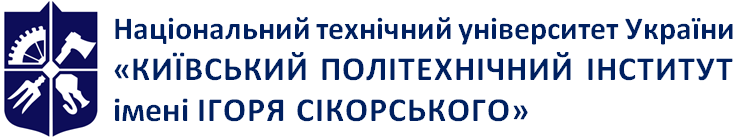 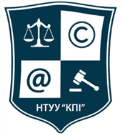 Кафедра інтелектуальної власності та приватного праваРівень вищої освітиПерший (бакалаврський) Галузь знань22 Охорона здоров’яСпеціальність227 Терапія та реабілітаціяОсвітня програмаФізична терапія, ерготерапіяСтатус дисципліниНормативнаФорма навчанняочна (денна)Рік підготовки, семестр3 курс, осінній семестрОбсяг дисципліни2 кредити / 60 годинСеместровий контроль/ контрольні заходиЗалік /модульна контрольна роботаРозклад занятьhttp://rozklad.kpi.ua/Schedules/ScheduleGroupSelection.aspxМова викладанняУкраїнськаІнформація про 
керівника курсу / викладачівЛектор: кандидат юридичних наук, доцент Шумак Ігор Олексійович,  shumak.igor@lll.kpi.uaПрактичні / Семінарські: кандидат юридичних наук, доцент Шумак Ігор Олексійович,  shumak.igor@lll.kpi.uaРозміщення курсуПосилання на дистанційний ресурс Google classroom: https://classroom.google.com/c/NDkxMDk4MDM4Mjg4?cjc=oygtif2№ з/пНазва теми, перелік основних питань, література1Тема 1. Основи медичного права УкраїниІсторичний розвиток медичного права.Теоретичні засади медичного права: поняття, предмет, принципи, система, джерела.Медичне право в системі соціального регулювання медичної діяльності.Медичні правовідносини.Література: базова [1-5], додаткова [19-20].2Тема 2. Публічне адміністрування у сфері охорони здоров’яОсновні напрями державної політики у сфері охорони здоров’я.Суб’єкти публічного адміністрування у сфері охорони здоров’я.Міністерство охорони здоров’я України: структура, повноваження.Національна служба здоров’я України: структура, повноваження.Література: базова [1-5], додаткова [17, 19-20].3Тема 3. Трудові правовідносини у сфері охорони здоров’яТрудовий договір: поняття, види, порядок укладення та припинення.Робочий час і час відпочинку.Трудова дисципліна.Особливості трудових відносин в медичній сфері.Література: базова [1-5], додаткова [2, 19-20].4Тема 4. Юридична відповідальність за правопорушення у сфері охорони здоров’яКримінальна відповідальність за порушення законодавства у сфері охорони здоров’я.Адміністративна відповідальність за правопорушення у сфері охорони здоров’я.Цивільно-правова відповідальність за правопорушення у сфері охорони здоров’я.Література: базова [1-5], додаткова [3, 6, 16-20].5Тема 5. Правовий статус закладів охорони здоров’я та інших суб’єктів надання медичної допомогиНормативно-правове регулювання впровадження медичної реформи в Україні.Правовий статус державних та комунальних закладів охорони здоров’я.Правовий статус приватних закладів у сфері охорони здоров’я.Література: базова [1-5], додаткова [16, 19-20].6Тема 6. Правовий статус пацієнтаПрава людини у сфері охорони здоров’я: поняття, види, система, гарантії.Інформована згода пацієнта щодо надання медичної допомоги: поняття, види, умови, форма та способи закріплення.Право людини на таємницю про стан здоров’я: поняття, зміст, правовий захист.Презумпція психічного здоров’я особи: поняття, зміст, гарантії конфіденційності відомостей.Література: базова [1-5], додаткова [1, 4, 5, 7-16, 19-20].7Тема 7. Правовий статус медичного працівникаПрофесійні права та обов’язки медичних працівників: поняття, види, система, гарантії.Професійна етика та медична деонтологія при провадженні медичної практики.Дефекти надання медичної допомоги: поняття, критерії класифікації, юридична оцінка.Ятрогенна патологія та її медико-правове значення.Література: базова [1-5], додаткова [1, 4, 5, 7-16, 19-20].8Тема 8. Правове регулювання окремих видів діяльності у сфері охорони здоров’яПравове регулювання фармацевтичної діяльності.Правове регулювання донорства крові та компонентів крові.Правове регулювання трансплантації анатомічних матеріалів людини.Медичні експертизи: поняття, види, правове регулювання.Правові аспекти регулювання інформаційних інноваційних технологій у сфері медичного обслуговування.Література: базова [1-5], додаткова [9-16, 19-20].9Тема 9. Основи медичного законодавства Європейського СоюзуДжерела медичного права в Європейському Союзі.Правовий статус міжурядових організацій у сфері охорони здоров’я.Міжнародне співробітництво України та Європейського Союзу у сфері охорони здоров’я.Література: базова [1-5], додаткова [1, 4, 5, 7, 8, 18-20].№ з/пНазва теми, перелік основних питань, літератураФорма контролю1Тема 1. Основи медичного права УкраїниСоціальні функції медичного права.Медичне право як галузь юридичної науки.Література: базова [1-5], додаткова [19-20].опитування2Тема 2. Публічне адміністрування у сфері охорони здоров’яФункції державної політики у сфері охорони здоров’я.Повноваження органів місцевого самоврядування у сфері охорони здоров’я.Література: базова [1-5], додаткова [17, 19-20].тестові завдання / практичні завдання3Тема 3. Трудові правовідносини у сфері охорони здоров’яПідстави виникнення та припинення трудових правовідносин.Охорона праці в медичній сфері.Література: базова [1-5], додаткова [2, 19-20].тестові завдання4Тема 4. Юридична відповідальність за правопорушення у сфері охорони здоров’яМайнова відповідальність за правопорушення у сфері охорони здоров’я.Дисциплінарна відповідальність за правопорушення у сфері охорони здоров’я.Література: базова [1-5], додаткова [3, 6, 16-20].практичні завдання / кейси5Тема 5. Правовий статус закладів охорони здоров’я та інших суб’єктів надання медичної допомогиОрганізаційно-правове регулювання медичної реформи в Україні.Організаційно-правові форми господарювання у сфері охорони здоров’я.Література: базова [1-5], додаткова [16, 19-20].опитування6Тема 6. Правовий статус пацієнтаКласифікація договорів у сфері охорони здоров’я.Цифрова терапія та права пацієнтів.Література: базова [1-5], додаткова [1, 4, 5, 7-16, 19-20].практичні завдання / кейси7Тема 7. Правовий статус медичного працівникаМедіація як форма захисту прав особи у сфері охорони здоров’я.Правовий статус працівників у сфері медичного туризму.Література: базова [1-5], додаткова [1, 4, 5, 7-16, 19-20].тестові завдання8Тема 8. Правове регулювання окремих видів діяльності у сфері охорони здоров’яПравове регулювання медичного страхування.Правове регулювання репродуктивних технологій.Література: базова [1-5], додаткова [9-16, 19-20].практичні завдання / кейси9Тема 9. Основи медичного законодавства Європейського СоюзуМіжнародні стандарти у сфері медичних досліджень.Інтелектуальна власність в медичній сфері в Європейському Союзі.Література: базова [1-5], додаткова [1, 4, 5, 7, 8, 18-20].опитуванняЗаохочувальні балиЗаохочувальні балиШтрафні балиШтрафні балиКритерійВаговий балКритерійВаговий балУчасть у міжнародних, всеукраїнських, університетських та/або інших заходах (конференція, круглий стіл, конкурс, олімпіада тощо); публікація (стаття та/або тези доповіді) за тематикою навчальної дисципліни+10 балів Порушення строку відпрацювання практичних занять, виконання задач (кейсів), тестування тощо (за кожну таку роботу).Під час дистанційного навчання штрафні бали не застосовуються-0 балівВиступ на занятті з ініціативною доповіддю на обрану творчу тему, погоджену з викладачем, за програмою дисципліни+5 балівПорушення термінів виконання модульної контрольної роботи та її захистПід час дистанційного навчання штрафні бали не застосовуються-0 балів№ з/пПоточний, семестровий контроль%Ваговий балКількістьВсього балів1.Практичне заняття8199812.Модульна контрольна робота (МКР)19191193.Залік Всього100КритерійКритерійКритерійПерша атестаціяДруга атестаціяСтрок атестації Строк атестації Строк атестації 8-ий тиждень14-ий тижденьУмови отримання атестаціїПоточний рейтингПоточний рейтинг≥ 15 балів≥ 30 балівУмови отримання атестаціїПрактичні заняттяТеми 1-4+–Умови отримання атестаціїПрактичні заняттяТеми 5-9–+Кількість балівОцінка100-95Відмінно94-85Дуже добре84-75Добре74-65Задовільно64-60ДостатньоМенше 60НезадовільноНе виконані умови допускуНе допущено